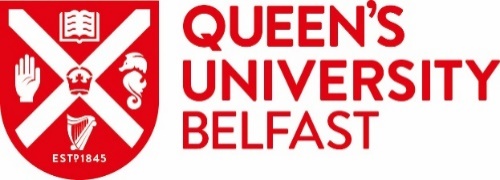 Application form for issue / reissue ofprescription safety glasses (PSG 1)Application form for issue / reissue ofprescription safety glasses (PSG 1)Application form for issue / reissue ofprescription safety glasses (PSG 1)Please complete Part A of the form. Then, email the form to your line manager to complete Part B authorisation.Please complete Part A of the form. Then, email the form to your line manager to complete Part B authorisation.Please complete Part A of the form. Then, email the form to your line manager to complete Part B authorisation.Part A - Applicant details Part A - Applicant details Part A - Applicant details Name of Applicant:Staff / Student number: Phone number (work): Phone number (work): Directorate / School / Centre / Business Area: Staff / Student Category:Work address: Click here to enter the address of your place of work or studyWork address: Click here to enter the address of your place of work or studyWork address: Click here to enter the address of your place of work or studyEmail address: Click here for your Queen's email addressEmail address: Click here for your Queen's email addressEmail address: Click here for your Queen's email addressPart B - Authorisation – to be completed by the applicant’s line managerPart B - Authorisation – to be completed by the applicant’s line managerPart B - Authorisation – to be completed by the applicant’s line managerLine Manager / Supervisor’s name:Email address:Signature of Line-Manager: __________________________________________________________________________________________Please email the completed form to the University Safety Service at safety@qub.ac.uk.  A copy of the Eyesight Test Scheme Rules and a letter of authorisation will be emailed directly to the applicant to take to the University’s nominated optician. Please email the completed form to the University Safety Service at safety@qub.ac.uk.  A copy of the Eyesight Test Scheme Rules and a letter of authorisation will be emailed directly to the applicant to take to the University’s nominated optician. Please email the completed form to the University Safety Service at safety@qub.ac.uk.  A copy of the Eyesight Test Scheme Rules and a letter of authorisation will be emailed directly to the applicant to take to the University’s nominated optician. For University Safety Service use onlyFor University Safety Service use onlyFor University Safety Service use onlyApplication reference number:Application reference number:Date PSG2 letter sent to applicant: 